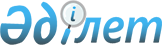 О районном бюджете Тимирязевского района на 2010-2012 годы
					
			Утративший силу
			
			
		
					Решение маслихита Тимирязевского района Северо-Казахстанской области от 25 декабря 2009 года N 19/1. Зарегистрировано управлением юстиции Тимирязевского района Северо-Казахстанской области 14 января 2010 года N 13-12-100. Утратило силу - решением маслихата Тимирязевского района Северо-Казахстанской области от 28 марта 2011 года N 31/7

      Сноска. Утратило силу - решением маслихата Тимирязевского района Северо-Казахстанской области от 28.03.2011 N 31/7      В соответствии со статьями 9, 75 Бюджетного кодекса Республики Казахстан от 4 декабря 2008 года, статьей 6 Закона Республики Казахстан «О местном государственном управлении и самоуправлении в Республике Казахстан» от 23 января 2001 года, районный маслихат

РЕШИЛ:



      1. Утвердить районный бюджет Тимирязевского района на 2010-2012 годы согласно приложениям 1, 2 и 3 соответственно, в том числе на 2010 год в следующих объемах:

      1) доходы – 1 280 451,1 тысяч тенге, в том числе по:

      налоговым поступлениям – 158 763 тысячи тенге;

      неналоговым поступлениям – 2081 тысяч тенге;

      поступлениям от продажи основного капитала – 13700 тысяч тенге;

      поступления трансфертов – 1 105 907,1 тысяч тенге;

      2) затраты – 1 295 634 тысяч тенге;

      3) чистое бюджетное кредитование – 7788,7 тысяч тенге;

      в том числе:

      бюджетные кредиты - 8011 тысяч тенге;

      погашение бюджетных кредитов - 222,3 тысяч тенге;

      4) сальдо по операциям с финансовыми активами – 0 тысяч тенге;

      5) дефицит (профицит) бюджета – -22971,6 тысяч тенге;

      6) финансирование дефицита (использование профицита) бюджета –  22971,6 тысяч тенге;

      в том числе:

      поступление займов - 8011 тысяч тенге;

      погашение займов – 222,3 тысяч тенге;

      используемые остатки бюджетных средств – 15182,9 тысяч тенге.

      Сноска. Пункт 1 с изменениями, внесенными решением маслихата Тимирязевского района Северо-Казахстанской области от 31.03.2010 N 22/3; от 29.07.2010 N 25/2; от 05.11.2010 N 27/5; от 24.12.2010 N 28/1



      2. Установить, что доходы районного бюджета на 2010 год формируются в соответствии с Бюджетным кодексом Республики Казахстан за счет следующих налоговых поступлений:

      индивидуального подоходного налога с физических лиц, осуществляющих деятельность по разовым талонам (по нормативам распределения доходов, установленным решением областного маслихата от 20 декабря 2009 года № 20/1 «Об областном бюджете Северо-Казахстанской области на 2010-2012 годы»);

      социального налога;

      налога на имущество;

      земельного налога;

      налога на транспортные средства;

      единого земельного налога;

      на акцизы;

      государственной пошлины.



      3. Установить, что доходы районного бюджета формируются за счет следующих неналоговых поступлений:

      доходы от аренды имущества, находящегося в коммунальной собственности;

      прочие неналоговые поступления.



      4. Установить, что доходы районного бюджета формируются за счет продажи земли и нематериальных активов;

      продажи государственного имущества, закрепленного за государственными учреждениями.



      5. Учесть, что в районном бюджете предусмотрены бюджетные субвенции, передаваемые из областного бюджета на 2010 год в сумме 754 857 тысяч тенге.



      6. Установить, что в процессе исполнения районного бюджета на 2010 год не подлежат секвестру местные бюджетные программы, согласно приложению 4.



      7. Предусмотреть в районном бюджете на 2010 год целевые текущие трансферты в областной бюджет в связи с изменением фонда оплаты труда в бюджетной сфере с учетом изменения налогооблагаемой базы социального налога и индивидуального подоходного налога, предусмотренных при расчете трансфертов общего характера, утвержденных Законом Республики Казахстан «Об объемах трансфертов общего характера между республиканским и областными бюджетами, города республиканского значения, столицы на 2008-2010 годы» от 27 ноября 2007 года в сумме 40828 тысяч тенге.

      Сноска. Пункт 7 с изменениями, внесенными решением маслихата Тимирязевского района Северо-Казахстанской области от 31.03.2010 N 22/3



      8. Учесть, что в районном бюджете на 2010 год предусмотрены средства на реализацию стратегии региональной занятости и переподготовки кадров в сумме 88700,1 тысяч тенге, из них за счет республиканского бюджета 70551,1 тысячи тенге и за счет областного бюджета 18149 тысячи тенге:

      1) 24474 тысяч тенге на капитальный ремонт объектов образования (8392 тысячи тенге за счет областного бюджета и 16813 тысяч тенге за счет республиканского бюджета);

      2) 10000 тысяч тенге за счет областного бюджета на ремонт и содержание автомобильных дорог районного значения, улиц;

      3) 20030,9 тысяч тенге за счет республиканского бюджета на социальный проект (капитальный ремонт Хмельницкого сельского клуба);

      4) 22896 тысяч тенге за счет республиканского бюджета на капитальный ремонт объектов теплоснабжения;

      5) 4294,2 тысяч тенге на капитальный ремонт районного Дома культуры;

      6) 7005 тысяч тенге на расширение программы социальных рабочих мест и молодежной практики, в том числе на социальные рабочие места 4365 тысяч тенге и молодежную практику 2640 тысяч тенге.

      Сноска. Пункт 8 с изменениями, внесенными решением маслихата Тимирязевского района Северо-Казахстанской области от 29.07.2010 N 25/2; от 05.11.2010 N 27/5



      9. Учесть в районном бюджете целевые текущие трансферты из республиканского бюджета в сумме 174 626 тысяч тенге, в следующих размерах:

      1) 1897 тысяч тенге – на обеспечение учебными материалами дошкольных организаций образования, организаций среднего, технического и профессионального, послесреднего образования, институтов повышения квалификации по предмету «Самопознание»;

      2) 6011 тысяч тенге – на выплату государственной адресной социальной помощи и ежемесячного государственного пособия на детей до 18 лет в связи с ростом размера прожиточного минимума, в том числе на выплату государственной адресной социальной помощи 3611 тысяч тенге и на выплату государственных пособий на детей до 18 лет из малообеспеченных семей 2400 тысяч тенге;

      3) 3134 тысячи тенге - на выплату единовременной материальной помощи участникам и инвалидам Великой Отечественной войны, а также лицам, приравненным к ним; военнослужащим, в том числе уволенным в запас (отставку), проходившим военную службу в период с 22 июня 1941 года по 3 сентября 1945 года в воинских частях, учреждениях, в военно-учебных заведениях, не входивших в состав действующей армии, награжденным медалью «За Победу над Германией в Великой Отечественной войне 1941-1945 гг.» или медалью «За победу над Японией», лицам, проработавшим (прослужившим) не менее шести месяцев в тылу в годы Великой Отечественной войны к 65-летию Победы в Великой Отечественной войне;

      4) 28 тысячи тенге - на обеспечение проезда участникам и инвалидам Великой Отечественной войны по странам Содружества Независимых Государств, по территории Республики Казахстан, а также оплаты им и сопровождающим их лицам расходов на питание, проживание, проезд для участия в праздничных мероприятиях в городах Москве, Астане к 65-летию Победы в Великой Отечественной войне;

      5) 15452 тысяч тенге – на содержание подразделений местных исполнительных органов в области ветеринарии;

      6) 5307 тысячи тенге – на проведение противоэпизоотических мероприятий;

      7) 1732 тысяч тенге на оказание социальной поддержки специалистов социальной сферы сельских населенных пунктов;

      8) 124 257 тысяч тенге на развитие и реконструкцию водопроводных сетей в с.Аксуат и с.Тимирязево.

      Сноска. Пункт 9 с изменениями, внесенными решением маслихата Тимирязевского района Северо-Казахстанской области от 31.03.2010 N 22/3; от 29.07.2010 N 25/2; от 05.11.2010 N 27/5; от 24.12.2010 N 28/1

      9) 12203 тысячи тенге – на реализацию государственного образовательного заказа в дошкольных организациях образования

      Сноска. Пункт 9 дополнен подпунктом 9) в соответствии с решением маслихата Тимирязевского района Северо-Казахстанской области от 31.03.2010 N 22/3

      10) 4 605 тысяч тенге – на разработку проектно-сметной документации по объекту «Развитие и реконструкция водопроводных сетей в селе Тимирязево (2-ая очередь)»;

      Сноска. Пункт 9 дополнен подпунктом 10) в соответствии с решением маслихата Тимирязевского района Северо-Казахстанской области от 05.11.2010 N 27/5



      10. Учесть в районном бюджете целевые текущие трансферты из областного бюджета в сумме 87764 тысяч тенге в следующих размерах:

      1) 4000 тысяч тенге на информатизацию системы образования в государственных учреждениях образования;

      2) 540 тысяч тенге на санаторно-курортное лечение участников и инвалидов Великой Отечественной войны и другим категориям;

      2-1) 226 тысяч тенге на единовременную материальную помощь участникам и инвалидам Великой Отечественной войны в размере 20 месячных расчетных показателей;

      3) 68563 тысячи тенге на текущее содержание организаций образования.

      Сноска. Пункт 10 с изменениями, внесенными решением маслихата Тимирязевского района Северо-Казахстанской области от 31.03.2010 N 22/3; от 29.07.2010 N 25/2

      4) 4169 тысячи тенге – на приобретение угля для государственных учреждений и государственных предприятий район;

      Сноска. Пункт 10 дополнен подпунктом 4) в соответствии с решением маслихата Тимирязевского района Северо-Казахстанской области от 31.03.2010 N 22/3

      5) 226 тысяч тенге на выплату социальной помощи в рамках Программы по стимулированию рождаемости «Фонд поколений.

      Сноска. Пункт 10 дополнен подпунктом 5) в соответствии с решением маслихата Тимирязевского района Северо-Казахстанской области от 29.07.2010 N 25/2

      6) 10000 тысяч тенге на реконструкцию 12-ти квартирного дома в селе Тимирязево по улице Школьная, 4.

      Сноска. Пункт 10 дополнен подпунктом 6) в соответствии с решением маслихата Тимирязевского района Северо-Казахстанской области от 29.07.2010 N 25/2



      11. Учесть в районном бюджете на 2010 год бюджетные кредиты из республиканского бюджета 8011 тысяч тенге для реализации мер социальной поддержки специалистов социальной сферы сельских населенных пунктов.



      12. Утвердить резерв местного исполнительного органа района на 2010 год в сумме 621 тысяч тенге.

      Сноска. Пункт 12 с изменениями, внесенными решением маслихата Тимирязевского района Северо-Казахстанской области от 31.03.2010 N 22/3; от 23.06.2010 N 24/3



      13. Обеспечить в 2010 году выплату заработной платы работникам бюджетной сферы в полном объеме.



      14. Установить повышенные не менее чем на двадцать пять процентов должностные оклады и тарифные ставки по сравнению с окладами и ставками гражданских служащих, занимающихся этими видами деятельности в городских условиях, гражданским служащим социального обеспечения, образования, культуры и спорта, работающим в аульной (сельской) местности.



      15. Установить в расходах бюджета района на 2010 год выплаты на оказание социальной помощи специалистам здравоохранения, образования, социального обеспечения, культуры, проживающим в сельской местности, на приобретение топлива в размере 2000 тенге.



      16. Установить, что в расходах бюджета района на 2010-2012 годы предусмотрены бюджетные программы по каждому сельскому округу, согласно приложениям 5, 6 и 7.



      17. Утвердить перечень выплат отдельным категориям нуждающихся граждан по решению местных представительных органов на 2010 год согласно приложению 8.



      18. Установить, что на 2010 год в составе районного бюджета предусмотрены ассигнования на обеспечение нуждающихся инвалидов обязательными гигиеническими средствами и предоставление услуг специалистами жестового языка, индивидуальными помощниками в соответствии с индивидуальной программой реабилитации инвалида согласно приложению 9.

      Сноска. Пункт 18 с изменениями, внесенными решением маслихата Тимирязевского района Северо-Казахстанской области от 31.03.2010 N 22/3

      18-1. Предусмотреть в районном бюджете расходы за счет свободных остатков бюджетных средств, сложившихся на начало финансового года, в сумме 14493 тысяч тенге; возврат целевых трансфертов республиканского и областного бюджетов, неиспользованных в 2009 году, в сумме 689,9 тысяч тенге; погашение долга перед вышестоящим бюджетом по кредитам, выданным в 2010 году на поддержку специалистов социальной сферы на селе, в сумме 222,3 тысяч тенге согласно приложению 10.

      Сноска. Пункт 18 дополнен пунктом 18-1 в соответствии с решением маслихата Тимирязевского района Северо-Казахстанской области от 31.03.2010 N 22/3; в редакции решения маслихата Тимирязевского района Северо-Казахстанской области от 29.07.2010 N 25/2



      19. Настоящее решение вводится в действие с 1 января 2010 года.      Председатель ХIX сессии                    Секретарь

      районного маслихата                        районного маслихата

      Б. Наурузбаев                              А. Анненков

Приложение 1

к решению сессии районного маслихата

от 25 декабря 2008 года № 19/1 Бюджет Тимирязевского района на 2010 год      Сноска. Приложение 1 в редакции решения маслихата Тимирязевского района Северо-Казахстанской области от 24.12.2010 N 28/1

Приложение 2

к решению сессии районного маслихата

от 25 декабря 2008 года № 19/1 Бюджет Тимирязевского района на 2011 год

Приложение 3

к решению сессии районного маслихата

от 25 декабря 2008 года № 19/1 Бюджет Тимирязевского района на 2012 год

Приложение 4

к решению сессии районного маслихата

от 25 декабря 2008 года № 19/1 Перечень бюджетных программ, не подлежащих секвестрированию в процессе исполнения бюджета района на 2010 год

Приложение 5

к решению сессии районного маслихата

от 25 декабря 2008 года № 19/1 Перечень текущих бюджетных программ бюджета по сельским округам Тимирязевского района на 2010 год      Сноска. Приложение 5 в редакции решения маслихата Тимирязевского района Северо-Казахстанской области от 05.11.2010 N 27/5продолжение таблицыпродолжение таблицы

Приложение 6

к решению сессии районного маслихата

от 25 декабря 2008 года № 19/1 Перечень текущих бюджетных программ бюджета по сельским округам Тимирязевского района на 2011 годпродолжение таблицыпродолжение таблицы

Приложение 7

к решению сессии районного маслихата

от 25 декабря 2008 года № 19/1 Перечень текущих бюджетных программ бюджета по сельским округам Тимирязевского района на 2012 годпродолжение таблицыпродолжение таблицы

Приложение 8

к решению сессии районного маслихата

от 25 декабря 2008 года № 19/1 Перечень выплат отдельным категориям нуждающихся граждан по решениям местных представительных органов на 2010 год по программе 451-007-000 "Социальная помощь отдельным категориям нуждающихся граждан по решениям местных представительных органов"      Сноска. Приложение 8 в редакции решения маслихата Тимирязевского района Северо-Казахстанской области от 05.11.2010 N 27/5

Приложение 9

к решению сессии районного маслихата

от 25 декабря 2008 года № 19/1 Распределение бюджетных средств на обеспечение нуждающихся инвалидов обязательными гигиеническими средствами и предоставление услуг специалистами жестового языка, индивидуальными помощниками в соответствии индивидуальной  программой реабилитации инвалида      Сноска. Приложение 9 в редакции решения маслихата Тимирязевского района Северо-Казахстанской области от 23.06.2010 N 24/3

Приложение 10

к решению сессии районного маслихата

от 25 декабря 2008 года № 19/1 Направление свободных остатков бюджетных средств, образовавшихся на 1 января 2010 года, погашение долга перед вышестоящим бюджетом по кредитам, выданным в 2010 году на поддержку специалистов социальной сферы на селе, возврат целевых трансфертов республиканского и областного бюджетов, неиспользованных в 2009 году      Сноска. Решение дополнено приложением 10 в соответствии с решением маслихата Тимирязевского района Северо-Казахстанской области от 31.03.2010 N 22/3; редакции решения маслихата Тимирязевского района Северо-Казахстанской области от 29.07.2010 N 25/2ДоходыРасходы
					© 2012. РГП на ПХВ «Институт законодательства и правовой информации Республики Казахстан» Министерства юстиции Республики Казахстан
				КатегорияКатегорияКатегорияКатегорияСумма,

тыс.тенгеКлассКлассКлассСумма,

тыс.тенгеПодклассПодклассСумма,

тыс.тенгеНаименованиеСумма,

тыс.тенгеI. Доходы1 280 451,11Налоговые поступления158 76301Подоходный налог2 7502Индивидуальный подоходный налог2 75003Социальный налог73 8001Социальный налог73 80004Налоги на собственность72 9971Налоги на имущество48 0593Земельный налог2 4704Налог на транспортные средства 11 1185Единый земельный налог11 35005Внутренние налоги на товары, работы и услуги8 1932Акцизы2 1043Поступления за использование природных и других ресурсов4 0004Сборы за ведение предпринимательской и профессиональной деятельности2 08908Обязательные платежи, взимаемые за совершение юридически значимых действий и (или) выдачу документов уполномоченными на то государственными органами или должностными лицами1 0231Государственная пошлина 1 0232Неналоговые поступления2 08101Доходы от государственной собственности7505Доходы от аренды имущества, находящегося в государственной собственности75006Прочие неналоговые поступления1 3311Прочие неналоговые поступления6001Прочие неналоговые поступления1 3313Поступления от продажи основного капитала13 70003Продажа земли и нематериальных активов13 7001Продажа земли13 7004Поступления трансфертов1 105 907,102Трансферты из вышестоящих органов государственного управления1 105 907,12Трансферты из областного бюджета1 105 907,1Функц.группаФункц.группаФункц.группаФункц.группаСумма,

тыс.тенгеАдминистраторАдминистраторАдминистраторСумма,

тыс.тенгеПрограммаПрограммаСумма,

тыс.тенгеНаименованиеСумма,

тыс.тенгеЗатраты1 295 6341Государственные услуги общего характера141 899112Аппарат маслихата района (города областного значения)9 538001Услуги по обеспечению деятельности маслихата района (города областного значения)9 418004Материально-техническое оснащение государственных органов120122Аппарат акима района (города областного значения)35 420001Услуги по обеспечению деятельности акима района (города областного значения)35 031004Материально-техническое оснащение государственных органов389123Аппарат акима района в городе, города районного значения, поселка, аула (села), аульного (сельского) округа85 279001Услуги по обеспечению деятельности акима района в городе, города районного значения, поселка, аула (села), аульного (сельского) округа81 435023Материально-техническое оснащение государственных органов3 844452Отдел финансов района (города областного значения)6 817001Услуги по реализации государственной политики в области исполнения и контроля за исполнением бюджета района и управления коммунальной собственностью района (города областного значения)6 366003Проведение оценки имущества в целях налогооблажения124004Организация работы по выдаче разовых талонов и обеспечение полноты сбора сумм от реализации разовых талонов327453Отдел экономики и бюджетного планирования района (города областного значения)4 845001Услуги по реализации государственной политики в области формирования и развития экономической политики, системы государственного планирования и управления района (города областного значения)4 8452Оборона2 728122Аппарат акима района (города областного значения)2 728005Мероприятия в рамках исполнения всеобщей воинской обязанности2 267006Предупреждение и ликвидация чрезвычайных ситуаций масштаба района (города областного значения)250007Мероприятия по профилактике и тушению степных пожаров районного (городского) масштаба, а также пожаров в населенных пунктах, в которых не созданы органы государственной противопожарной службы2114Образование757 145123Аппарат акима района в городе, города районного значения, поселка, аула (села), аульного (сельского) округа145005Организация бесплатного подвоза учащихся до школы и обратно в аульной (сельской) местности145464Отдел образования района (города областного значения)757 000001Услуги по реализации государственной политики на местном уровне в области образования4 680003Общеобразовательное обучение682 544004Информатизация системы образования в государственных учреждениях образования района (города областного значения)4 000005Приобретение и доставка учебников, учебно-методических комплексов для государственных учреждений образования района (города районного значения)4 501006Дополнительное образование для детей16 631009Обеспечение деятельности организаций дошкольного воспитания и обучения20 170011Капитальный, текущий ремонт объектов образования в рамках реализации стратегии региональной занятости и переподготовки кадров24 4746Социальная помощь и социальное обеспечение66 530451Отдел занятости и социальных программ района (города областного значения)66 530001Услуги по реализации государственной политики на местном уровне в области обеспечения занятости социальных программ для населения13 924002Программа занятости18 031004Оказание социальной помощи на приобретение топлива специалистам здравоохранения, образования, социального обеспечения, культуры и спорта в сельской местности в соответствии с законодательством Республики Казахстан1 488005Государственная адресная социальная помощь7 461007Социальная помощь отдельным категориям нуждающихся граждан по решениям местных представительных органов2 770010Материальное обеспечение детей-инвалидов, воспитывающихся и обучающихся на дому373011Оплата услуг по зачислению, выплате и доставке пособий и других социальных выплат442014Оказание социальной помощи нуждающимся гражданам на дому6 613016Государственные пособия на детей до 18 лет10 502017Обеспечение нуждающихся инвалидов обязательными гигиеническими средствами и предоставление услуг специалистами жестового языка, индивидуальными помощниками в соответствии с индивидуальной программой реабилитации инвалида455019Обеспечение проезда участникам и инвалидам Великой Отечественной войны по странам Содружества Независимых Государств, по территории Республики Казахстан, а также оплаты им и сопровождающим их лицам расходов на питание, проживание, проезд для участия в праздничных мероприятиях в городах Москва, Астана к 65-летию Победы в Великой Отечественной войне28020Выплата единовременной материальной помощи участникам и инвалидам Великой Отечественной войны, а также лицам, приравненным к ним, военнослужащим, в том числе уволенным в запас (отставку), проходившим военную службу в период с 22 июня 1941 года по 3 сентября 1945 года в воинских частях, учреждениях, в военно-учебных заведениях, не входивших в состав действующей армии, награжденным медалью «За победу над Германией в Великой Отечественной войне 1941-1945 гг.» или медалью «За победу над Японией», проработавшим (прослужившим) не менее шести месяцев в тылу в годы Великой Отечественной войны к 65-летию Победы в Великой Отечественной войне3 944022Материально-техническое оснащение государственных органов4997Жилищно-коммунальное хозяйство40 553123Аппарат акима района в городе, города районного значения, поселка, аула (села), аульного (сельского) округа3 052008Освещение улиц населенных пунктов2 297010Содержание мест захоронений и погребение безродных79011Благоустройство и озеленение населенных пунктов676458Отдел жилищно-коммунального хозяйства, пассажирского транспорта и автомобильных дорог района (города областного значения)22 896030Ремонт инженерно-коммуникационной инфраструктуры и благоустройство населенных пунктов в рамках реализации cтратегии региональной занятости и переподготовки кадров22 896467Отдел строительства района (города областного значения)14 605003Строительство и (или) приобретение жилья государственного коммунального жилищного фонда10 000006Развитие системы водоснабжения4 6058Культура, спорт, туризм и информационное пространство53 296,2123Аппарат акима района в городе, города районного значения, поселка, аула (села), аульного (сельского) округа15 723006Поддержка культурно-досуговой работы на местном уровне15 723456Отдел внутренней политики района (города областного значения)8 881001Услуги по реализации государственной политики на местном уровне в области информации, укрепления государственности и формирования социального оптимизма граждан4 041002Услуги по проведению государственной информационной политики через газеты и журналы4 840457Отдел культуры, развития языков, физической культуры и спорта района (города областного значения)28 692,2001Услуги по реализации государственной политики на местном уровне в области культуры, развития языков, физической культуры и спорта 5 855003Поддержка культурно-досуговой работы10 668006Функционирование районных (городских) библиотек5 269007Развитие государственного языка и других языков народа Казахстана429009Проведение спортивных соревнований на районном (города областного значения) уровне100010Подготовка и участие членов сборных команд района (города областного значения) по различным видам спорта на областных спортивных соревнованиях1 837011Капитальный, текущий ремонт объектов культуры в рамках реализации стратегии региональной занятости и переподготовки кадров4 294,2015Материально-техническое оснащение государственных органов24010Сельское, водное, лесное, рыбное хозяйство, особо охраняемые природные территории, охрана окружающей среды и животного мира, земельные отношения168 934,9123Аппарат акима района в городе, города районного значения, поселка, аула (села), аульного (сельского) округа20 030,9019Финансирование социальных проектов в поселках, аулах (селах), аульных (сельских) округах в рамках реализации стратегии региональной занятости и переподготовки кадров20 030,9463Отдел земельных отношений района (города областного значения)4 005001Услуги по реализации государственной политики в области регулирования земельных отношений на территории района (города областного значения)3 850008Материально-техническое оснащение государственных органов155467Отдел строительства района (города областного значения)124 257012Развитие системы водоснабжения124 257474Отдел сельского хозяйства и ветеринарии района (города областного значения)20 642001Услуги по реализации государственной политики на местном уровне в сфере сельского хозяйства и ветеринарии12863004Материально-техническое оснащение государственных органов290005Обеспечение функционирования скотомогильников (биотермических ям)150007Организация отлова и уничтожения бродячих собак и кошек300013Проведение противоэпизоотических мероприятий5307099Реализация мер социальной поддержки специалистов социальной сферы сельских населенных пунктов за счет целевых трансфертов из республиканского бюджета173211Промышленность, архитектурная, градостроительная и строительная деятельность3 502467Отдел строительства района (города областного значения)3 502001Услуги по реализации государственной политики на местном уровне в области строительства3 396018Материально-техническое оснащение государственных органов10612Транспорт и коммуникации12 650123Аппарат акима района в городе, города районного значения, поселка, аула (села), аульного (сельского) округа250013Обеспечение функционирования автомобильных дорог в городах районного значения, поселках, аулах (селах), аульных (сельских) округах250458Отдел жилищно-коммунального хозяйства, пассажирского транспорта и автомобильных дорог района (города областного значения)12 400008Ремонт и содержание автомобильных дорог районного значения, улиц городов и населенных пунктов в рамках реализации стратегии региональной занятости и переподготовки кадров10 000023Обеспечение функционирования автомобильных дорог2 40013Прочие6 878458Отдел жилищно-коммунального хозяйства, пассажирского транспорта и автомобильных дорог района (города областного значения)3 190001Услуги по реализации государственной политики на местном уровне в области жилищно-коммунального хозяйства, пассажирского транспорта и автомобильных дорог3 190469Отдел предпринимательства района (города областного значения)3 688001Услуги по реализации государственной политики на местном уровне в области развития предпринимательства и промышленности3 68815Трансферты41 517,9452Отдел финансов района (города областного значения)41 517,9006Возврат неиспользованных (недоиспользованных) целевых трансфертов689,9020Целевые текущие трансферты в вышестоящие бюджеты в связи с изменением фонда оплаты труда в бюджетной сфере40 828III. Чистое бюджетное кредитование7 788,7Бюджетные кредиты8 01110Сельское, водное, лесное, рыбное хозяйство, особо охраняемые природные территории, охрана окружающей среды и животного мира, земельные отношения8 011474Отдел сельского хозяйства и ветеринарии района (города областного значения)8 011009Бюджетные кредиты для реализации мер социальной поддержки специалистов социальной сферы сельских населенных пунктов8 011Ка

те

го

ри

яКл

ассПод

кла

ссНаименованиеСумма,

тыс.тенге5Погашение бюджетных кредитов222,301Погашение бюджетных кредитов222,31Погашение бюджетных кредитов, выданных из государственного бюджета222,3IV. Сальдо по операциям с финансовыми активами0V. Дефицит (профицит) бюджета-22 971,6VI. Финансирование дефицита (использование профицита) бюджета22 971,67Поступления займов801101Внутренние государственные займы80112Договоры займа8011Функц.группаФункц.группаФункц.группаФункц.группаСумма,

тыс.тенгеАдминистраторАдминистраторАдминистраторСумма,

тыс.тенгеПрограммаПрограммаСумма,

тыс.тенгеНаименованиеСумма,

тыс.тенге16Погашение займов222,3452Отдел финансов района (города областного значения)222,3008Погашение долга местного исполнительного органа перед вышестоящим бюджетом222,3Ка

те

го

ри

яКла

ссПод

кла

ссНаименованиеСумма,

тыс.тенге8Используемые остатки бюджетных средств15 182,901Остатки бюджетных средств15 182,91Свободные остатки бюджетных средств15 182,9Ка-те-го-рияКл.Подкл.НаименованиеСумма, тыс.тенгеI. Доходы1 293 0921Налоговые поступления176 84203Социальный налог82 0001Социальный налог82 00004Налоги на собственность78 6221Налоги на имущество43 7003Земельный налог7 9804Налог на транспортные средства13 9425Единый земельный налог13 00005Внутренние налоги на товары,

работы и услуги14 5202Акцизы4 1463Поступления за использование

природных и других ресурсов7 0004Сборы за ведение

предпринимательской и

профессиональной деятельности3 37408Обязательные платежи, взимаемые

за совершение юридически значимых

действий и (или) выдачу

документов уполномоченными на то

государственными органами или

должностными лицами1 7001Государственная пошлина1 7002Неналоговые поступления1 55001Доходы от государственной

собственности5505Доходы от аренды имущества,

находящегося в государственной

собственности55006Прочие неналоговые поступления1 0001Прочие неналоговые поступления1Прочие неналоговые поступления1 0003Поступления от продажи основного

капитала3 05001Продажа государственного

имущества, закрепленного за

государственными учреждениями501Продажа государственного

имущества, закрепленного за

государственными учреждениями5003Продажа земли и нематериальных

активов3 0001Продажа земли3 0004Поступления трансфертов1 111 65002Трансферты из вышестоящих органов

государственного управления1 111 6502Трансферты из областного бюджета1 111 650Функц.групаАд-ми-нистраторПрограммаНаименованиеСумма, тыс.тенгеЗатраты1 293 09201Государственные услуги общего

характера161 824112Аппарат маслихата района (города

областного значения)11 549001Услуги по обеспечению

деятельности маслихата района

(города областного значения)11 549122Аппарат акима района (города

областного значения)46 688001Услуги по обеспечению

деятельности акима района

(города областного значения)43 688004Материально-техническое

оснащение государственных

органов3000123Аппарат акима района в городе,

города районного значения,

поселка, аула (села), аульного

(сельского) округа88 879001Услуги по обеспечению

деятельности акима района в

городе, города районного

значения, поселка, аула (села),

аульного (сельского) округа88 879452Отдел финансов района (города

областного значения)7 529001Услуги по реализации

государственной политики в

области исполнения и контроля за

исполнением бюджета района и

управления коммунальной

собственностью района (города

областного значения)7 384003Проведение оценки имущества в

целях налогообложения145453Отдел экономики и бюджетного

планирования района (города

областного значения)7 179001Услуги по реализации

государственной политики в

области формирования и развития

экономической политики, системы

государственного планирования и

управления района (города

областного значения)5 990005Материально-техническое

оснащение государственных

органов1 18902Оборона9 779122Аппарат акима района (города

областного значения)9 779005Мероприятия в рамках исполнения

всеобщей воинской обязанности2779006Предупреждение и ликвидация

чрезвычайных ситуаций масштаба

района (города областного

значения)3500007Мероприятия по профилактике и

тушению степных пожаров

районного (городского) масштаба,

а также пожаров в населенных

пунктах, в которых не созданы

органы государственной

противопожарной службы350004Образование894 629123Аппарат акима района в городе,

города районного значения,

поселка, аула (села), аульного

(сельского) округа230005Организация бесплатного подвоза

учащихся до школы и обратно в

аульной (сельской) местности230464Отдел образования района

(города областного значения)894 399001Услуги по реализации

государственной политики на

местном уровне в области

образования5 530003Общеобразовательное обучение843 211005Приобретение и доставка

учебников, учебно-методических

комплексов для государственных

учреждений образования района

(города районного значения)3 056006Дополнительное образование для

детей19019009Обеспечение деятельности

организаций дошкольного

воспитания и обучения2358306Социальная помощь и социальное

обеспечение76 336451Отдел занятости и социальных

программ района (города

областного значения)76 336001Услуги по реализации

государственной политики на

местном уровне в области

обеспечения занятости социальных

программ для населения16 051002Программа занятости19 006004Оказание социальной помощи на

приобретение топлива

специалистам здравоохранения,

образования, социального

обеспечения, культуры и спорта в

сельской местности в

соответствии с законодательством

Республики Казахстан1752005Государственная адресная

социальная помощь9 979007Социальная помощь отдельным

категориям нуждающихся граждан

по решениям местных

представительных органов3357010Материальное обеспечение

детей-инвалидов, воспитывающихся

и обучающихся на дому538011Оплата услуг по зачислению,

выплате и доставке пособий и

других социальных выплат623014Оказание социальной помощи

нуждающимся гражданам на дому10 564016Государственные пособия на детей

до 18 лет13 159017Обеспечение нуждающихся

инвалидов обязательными

гигиеническими средствами и

предоставление услуг

специалистами жестового языка,

индивидуальными помощниками в

соответствии с индивидуальной

программой реабилитации инвалида130707Жилищно-коммунальное хозяйство3 674123Аппарат акима района в городе,

города районного значения,

поселка, аула (села), аульного

(сельского) округа3 674008Освещение улиц населенных

пунктов3480009Обеспечение санитарии населенных

пунктов109010Содержание мест захоронений и

погребение безродных8508Культура, спорт, туризм и

информационное пространство64 729123Аппарат акима района в городе,

города районного значения,

поселка, аула (села), аульного

(сельского) округа20 008006Поддержка культурно-досуговой

работы на местном уровне20 008455Отдел культуры и развития языков

района (города областного

значения)21 168001Услуги по реализации

государственной политики на

местном уровне в области

развития языков и культуры4 383003Поддержка культурно-досуговой

работы9582006Функционирование районных

(городских) библиотек6753007Развитие государственного языка

и других языков народа

Казахстана450456Отдел внутренней политики района

(города областного значения)10 070001Услуги по реализации

государственной политики на

местном уровне в области

информации, укрепления

государственности и формирования

социального оптимизма граждан4 819002Услуги по проведению

государственной информационной

политики через газеты и журналы5 251465Отдел физической культуры и

спорта района (города областного

значения)13 483001Услуги по реализации

государственной политики на

местном уровне в сфере

физической культуры и спорта4 483006Проведение спортивных

соревнований на районном (города

областного значения) уровне2150007Подготовка и участие членов

сборных команд района (города

областного значения) по

различным видам спорта на

областных спортивных

соревнованиях685010Сельское, водное, лесное, рыбное

хозяйство, особо охраняемые

природные территории, охрана

окружающей среды и животного

мира, земельные отношения43 501462Отдел сельского хозяйства района

(города областного значения)38 495001Услуги по реализации

государственной политики на

местном уровне в сфере сельского

хозяйства29 895007Материально-техническое

оснащение государственных

органов1 600009Проведение противоэпизоотических

мероприятий7000463Отдел земельных отношений района

(города областного значения)5 006001Услуги по реализации

государственной политики в

области регулирования земельных

отношений на территории района

(города областного значения)5 00611Промышленность, архитектурная,

градостроительная и строительная

деятельность4 345467Отдел строительства района

(города областного значения)4 345001Услуги по реализации

государственной политики на

местном уровне в области

строительства434512Транспорт и коммуникации22 000458Отдел жилищно-коммунального

хозяйства, пассажирского

транспорта и автомобильных дорог

района (города областного

значения)22 000023Обеспечение функционирования

автомобильных дорог22 00013Прочие12 275452Отдел финансов района (города

областного значения)3 600012Резерв местного исполнительного

органа района (города областного

значения) 3 600458Отдел жилищно-коммунального

хозяйства, пассажирского

транспорта и автомобильных дорог

района (города областного

значения)3 999001Услуги по реализации

государственной политики на

местном уровне в области

жилищно-коммунального хозяйства,

пассажирского транспорта и

автомобильных дорог3 999469Отдел предпринимательства района

(города областного значения)4 676001Услуги по реализации

государственной политики на

местном уровне в области

развития предпринимательства и

промышленности4 676III.Чистое бюджетное

кредитование0IV.Сальдо по операциям с

финансовыми активами0V. Дефицит (профицит) бюджета0VI. Финансирование дефицита

(использование профицита)

бюджета0Ка-те-го-рияКл.Подкл.НаименованиеСумма, тыс.тенгеI. Доходы1 442 4271Налоговые поступления195 91303Социальный налог90 0001Социальный налог90 00004Налоги на собственность87 2271Налоги на имущество47 0883Земельный налог9 3904Налог на транспортные средства15 7495Единый земельный налог15 00005Внутренние налоги на товары,

работы и услуги16 8762Акцизы6 2663Поступления за использование

природных и других ресурсов7 0004Сборы за ведение

предпринимательской и

профессиональной деятельности3 61008Обязательные платежи,

взимаемые за совершение

юридически значимых действий и

(или) выдачу документов

уполномоченными на то

государственными органами или

должностными лицами1 8101Государственная пошлина1 8102Неналоговые поступления2 80001Доходы от государственной собственности8005Доходы от аренды имущества,

находящегося в государственной

собственности80006Прочие неналоговые поступления2 0001Прочие неналоговые поступления1Прочие неналоговые поступления2 0003Поступления от продажи

основного капитала3 05001Продажа государственного

имущества, закрепленного за

государственными учреждениями501Продажа государственного

имущества, закрепленного за

государственными учреждениями5003Продажа земли и нематериальных

активов3 0001Продажа земли3 0004Поступления трансфертов1 240 66402Трансферты из вышестоящих

органов государственного

управления1 240 6642Трансферты из областного

бюджета1 240 664Функц.групаАд-ми-нистраторПрограммаНаименованиеСумма, тыс.тенгеЗатраты1 442 42701Государственные услуги общего

характера185 604112Аппарат маслихата района

(города областного значения)12 760001Услуги по обеспечению

деятельности маслихата района

(города областного значения)12 760122Аппарат акима района (города

областного значения)50 257001Услуги по обеспечению

деятельности акима района

(города областного значения)50 257123Аппарат акима района в

городе, города районного

значения, поселка, аула

(села), аульного (сельского)

округа107 660001Услуги по обеспечению

деятельности акима района в

городе, города районного

значения, поселка, аула

(села), аульного (сельского)

округа98 660023Материально-техническое

оснащение государственных

органов9 000452Отдел финансов района (города

областного значения)8 324001Услуги по реализации

государственной политики в

области исполнения и контроля

за исполнением бюджета

района и управления

коммунальной собственностью

района (города областного

значения)8 167003Проведение оценки имущества в

целях налогообложения157453Отдел экономики и бюджетного

планирования района (города

областного значения)6 603001Услуги по реализации

государственной политики в

области формирования и

развития экономической

политики, системы

государственного планирования

и управления района (города

областного значения)6 60302Оборона9 999122Аппарат акима района (города

областного значения)9 999005Мероприятия в рамках

исполнения всеобщей воинской

обязанности2999006Предупреждение и ликвидация

чрезвычайных ситуаций

масштаба района (города

областного значения)3500007Мероприятия по профилактике и

тушению степных пожаров

районного (городского)

масштаба, а также пожаров в

населенных пунктах, в которых

не созданы органы

государственной

противопожарной службы350004Образование997 628123Аппарат акима района в

городе, города районного

значения, поселка, аула

(села), аульного (сельского)

округа248005Организация бесплатного

подвоза учащихся до школы и

обратно в аульной (сельской)

местности248464Отдел образования района

(города областного значения)997 380001Услуги по реализации

государственной политики на

местном уровне в области

образования6 131003Общеобразовательное обучение940 317005Приобретение и доставка

учебников, учебно-

методических комплексов для

государственных учреждений

образования района (города

районного значения)3 300006Дополнительное образование

для детей21291009Обеспечение деятельности

организаций дошкольного

воспитания и обучения2634106Социальная помощь и

социальное обеспечение82 724451Отдел занятости и социальных

программ района (города

областного значения)82 724001Услуги по реализации

государственной политики на

местном уровне в области

обеспечения занятости

социальных программ для

населения17 806002Программа занятости22 323004Оказание социальной помощи на

приобретение топлива

специалистам здравоохранения,

образования, социального

обеспечения, культуры и

спорта в сельской местности в

соответствии с

законодательством Республики

Казахстан1910005Государственная адресная

социальная помощь9 869007Социальная помощь отдельным

категориям нуждающихся

граждан по решениям местных

представительных органов3659010Материальное обеспечение

детей-инвалидов,

воспитывающихся и обучающихся

на дому576011Оплата услуг по зачислению,

выплате и доставке пособий и

других социальных выплат679014Оказание социальной помощи

нуждающимся гражданам на дому11 870016Государственные пособия на

детей до 18 лет12 725017Обеспечение нуждающихся

инвалидов обязательными

гигиеническими средствами и

предоставление услуг

специалистами жестового

языка, индивидуальными

помощниками в соответствии с

индивидуальной программой

реабилитации инвалида130707Жилищно-коммунальное

хозяйство3 971123Аппарат акима района в

городе, города районного

значения, поселка, аула

(села), аульного (сельского)

округа3 971008Освещение улиц населенных

пунктов3761009Обеспечение санитарии

населенных пунктов117010Содержание мест захоронений и

погребение безродных9308Культура, спорт, туризм и

информационное пространство71 081123Аппарат акима района в

городе, города районного

значения, поселка, аула

(села), аульного (сельского)

округа22 873006Поддержка культурно-досуговой

работы на местном уровне22 873455Отдел культуры и развития

языков района (города

областного значения)23 072001Услуги по реализации

государственной политики на

местном уровне в области

развития языков и культуры4 846003Поддержка культурно-досуговой

работы10352006Функционирование районных

(городских) библиотек7394007Развитие государственного

языка и других языков народа

Казахстана480456Отдел внутренней политики

района (города областного

значения)11 009001Услуги по реализации

государственной политики на

местном уровне в области

информации, укрепления

государственности и

формирования социального

оптимизма граждан5 337002Услуги по проведению

государственной

информационной политики через

газеты и журналы5 672465Отдел физической культуры и

спорта района (города

областного значения)14 127001Услуги по реализации

государственной политики на

местном уровне в сфере

физической культуры и спорта4 967006Проведение спортивных

соревнований на районном

(города областного значения)

уровне2200007Подготовка и участие членов

сборных команд района (города

областного значения) по

различным видам спорта на

областных спортивных

соревнованиях696010Сельское, водное, лесное,

рыбное хозяйство, особо

охраняемые природные

территории, охрана окружающей

среды и животного мира,

земельные отношения48 243462Отдел сельского хозяйства

района (города областного

значения)42 698001Услуги по реализации

государственной политики на

местном уровне в сфере

сельского хозяйства34 698009Проведение

противоэпизоотических

мероприятий8000463Отдел земельных отношений

района (города областного

значения)5 545001Услуги по реализации

государственной политики в

области регулирования

земельных отношений на

территории района (города

областного значения)554511Промышленность,

архитектурная,

градостроительная и

строительная деятельность4 851467Отдел строительства района

(города областного значения)4 851001Услуги по реализации

государственной политики на

местном уровне в области

строительства485112Транспорт и коммуникации24 500458Отдел жилищно-коммунального

хозяйства, пассажирского

транспорта и автомобильных

дорог района (города

областного значения)24 500023Обеспечение функционирования

автомобильных дорог24 50013Прочие13 826452Отдел финансов района (города

областного значения)4 000012Резерв местного

исполнительного органа района

(города областного значения)4 000458Отдел жилищно-коммунального

хозяйства, пассажирского

транспорта и автомобильных

дорог района (города

областного значения)4 634001Услуги по реализации

государственной политики на

местном уровне в области

жилищно-коммунального

хозяйства, пассажирского

транспорта и автомобильных

дорог4 634469Отдел предпринимательства

района (города областного

значения)5 192001Услуги по реализации

государственной политики на

местном уровне в области

развития предпринимательства

и промышленности5 192III.Чистое бюджетное

кредитование0IV.Сальдо по операциям с

финансовыми активами0V. Дефицит (профицит) бюджета0VI. Финансирование дефицита

(использование профицита)

бюджета0Функц.группаАд-ми-нистраторПро-граммаНаименование04Образование464Отдел образования района (города

областного значения)003Общеобразовательное обучениеФункц.

группаУчреж

дениеПро

грам

маНаименованиеСумма

(тыс.

тенге)II. Затраты124 479,91Государственные услуги общего характера85 279123Аппарат акима района в городе, города районного значения, поселка, аула (села), аульного (сельского) округа85 279001Услуги по обеспечению деятельности акима района в городе, города районного значения, поселка, аула (села), аульного (сельского) округа81435023Материально-техническое оснащение государственных органов38444Образование145123Аппарат акима района в городе, города районного значения, поселка, аула (села), аульного (сельского) округа145005Организация бесплатного подвоза учащихся до школы и обратно в аульной (сельской) местности 1457Жилищно-коммунальное хозяйство3 052123Аппарат акима района в городе, города районного значения, поселка, аула (села), аульного (сельского) округа3 052008Освещение улиц населенных пунктов2 297010Содержание мест захоронений и погребение безродных79011Благоустройство и озеленение населенных пунктов6768Культура, спорт, туризм и информационное пространство15723123Аппарат акима района в городе, города районного значения, поселка, аула (села), аульного (сельского) округа15 723006Поддержка культурно-досуговой работы на местном уровне15 72310Сельское, водное, лесное, рыбное хозяйство, особо охраняемые природные территории, охрана окружающей среды и животного мира, земельные отношения20 030,9123Аппарат акима района в городе, города районного значения, поселка, аула (села), аульного (сельского) округа20 030,9019Финансирование социальных проектов в поселках, аулах (селах), аульных (сельских) округах в рамках реализации стратегии региональной занятости и переподготовки кадров 20 030,912Транспорт и коммуникации250123Аппарат акима района в городе, города районного значения, поселка, аула (села), аульного (сельского) округа250013Обеспечение функционирования автомобильных дорог в городах районного значения, поселках, аулах (селах), аульных (сельских) округах250Аксуат

ский

с/оБелогра

довский

с/оДзер

жин

ский

с/оДокуча

евский

с/оДмитри

евский

с/оИнтерна

циональ

ный с/оЕсиль

ский

а/оКомсомоль

ский с/о6 9295 2865 0466 7437 7056 6564 9715 0966 3994 7744 5445 0076 2795 0874 496459163994774454450076279508744964591541446544402488761344917437644719851201421201451701201200001450000000145000014540227455214058402274552140584022745521458490490495154613741555475447490490495154613741555475447490490495154613741555475447Ленин

ский

с/оМичурин

ский

с/оМоскво

рецкий

с/оАкжан

ский

с/оКуртай

ский

а/оТимиря

зевский

с/оХмель

ницкий

с/оЦелинный

с/о6 2896 2634 9085 9426 53213 64326 703,95 7674 9675 2224 4364 5505 2469 5665 3404 7754967522244364550524695665340477548195078431644305082860852204627148144120120164958120148000000000000000021332219592 609242721332219592 60924272133221959185424277967613011008450137312271218130996513011008450137312271218130996513011008450137312271218130996520030,920030,920030,9250250250Функц.групаУчреждениеПрограммаНаименованиеСумма (тыс. тенге)Аксуатский с/оII. Затраты112 7916 72501Государственные услуги

общего характера88 8796 021123Аппарат акима района в

городе, города районного

значения, поселка, аула

(села), аульного (сельского)

округа88 8796021001Услуги по обеспечению

деятельности акима района в

городе, города районного

значения, поселка, аула

(села), аульного (сельского)

округа88879602104Образование2300123Аппарат акима района в

городе, города районного

значения, поселка, аула

(села), аульного (сельского)

округа2300005Организация бесплатного

подвоза учащихся до школы и

обратно в аульной (сельской) местности23007Жилищно-коммунальное

хозяйство3 674100123Аппарат акима района в

городе, города районного

значения, поселка, аула

(села), аульного (сельского) округа3 674100008Освещение улиц населенных

пунктов3 480100009Обеспечение санитарии

населенных пунктов109010Содержание мест захоронений

и погребение безродных8508Культура, спорт, туризм и

информационное пространство20008604123Аппарат акима района в

городе, города районного

значения, поселка, аула

(села), аульного (сельского) округа20 008604006Поддержка культурно-

досуговой работы на местном

уровне20 008604Бело-градовский с/оДзержинский с/оДокучаевский с/оДмитриевский с/оИнтернациональный с/оЕсиль-ский а/оКомсомольский с/оЛенин-

ский с/о5 7965 5827 6058 3417 2785 4215 5356 9885 1344 9315 4626 5225 3484 71749225 3605134493154626522534847174922536051344931546265225348471749225360001570073000015700730015773606060100606060606060601006060606060606010060606060602591192617191870571553156860259119261719187057155315686025911926171918705715531568Мичурин-ский с/оМоскворецкий с/оАкжанс-кий с/оКуртай-ский а/оТимиря-зевский с/оХмельни-цкий с/оЦелинный с/о7 2585 3656 5217 09314 0546 9626 2675 6274 7234 8205 5509 3325 3935 0175627472348205550933253935017562747234820555093325393501700000000000000606060602 6946060606060602 6946060606060602500606010985157158216411483202815091190157158216411483202815091190157158216411483202815091190Функц.групаУч-режде-ниеПрограммаНаименованиеСумма (тыс. тенге)Аксуат-

ский с/оII. Затраты134 7528 95001Государственные услуги

общего характера107 6608 166123Аппарат акима района в

городе, города районного

значения, поселка, аула

(села), аульного

(сельского) округа107 6608166001Услуги по обеспечению

деятельности акима района

в городе, города районного

значения, поселка, аула

(села), аульного

(сельского) округа986606666023Материально-техническое

оснащение государственных

органов9000150004Образование2480123Аппарат акима района в

городе, города районного

значения, поселка, аула

(села), аульного

(сельского) округа2480005Организация бесплатного

подвоза учащихся до школы

и обратно в аульной

(сельской) местности24807Жилищно-коммунальное

хозяйство3 971108123Аппарат акима района в

городе, города районного

значения, поселка, аула

(села), аульного

(сельского) округа3 971108008Освещение улиц населенных

пунктов3 761108009Обеспечение санитарии

населенных пунктов117010Содержание мест

захоронений и погребение

безродных9308Культура, спорт, туризм и

информационное

пространство22873676123Аппарат акима района в

городе, города районного

значения, поселка, аула

(села), аульного

(сельского) округа22 873676006Поддержка культурно-

досуговой работы на

местном уровне22 873676Белоградовский с/оДзержинский с/оДокучаевский с/оДмитриевский с/оИнтернациональный с/оЕсильский а/оКомсомольский с/оЛенинский с/о7 9127 6478 4479 2618 1467 4846 1757 8317 1746 9206 0447 2335 9506 70254935 9857174692060447233595067025493598556745420604472335950520254935985150015001500001690079000016900790016979656565108656565656565651086565656565656510865656565673662216919202131638617178167366221691920213163861717816736622169192021316386171781Мичурин-ский с/оМоскво-рецкий с/оАкжанс-кий с/оКуртай-ский а/оТимиря-зевский с/оХмельницкий с/оЦелинный с/о9 8747 4487 2887 92515 5887 7637 0137 7506 7345 3586 17210 3905 9955 59477506734535861721039059955594625052345358617210390599555941500150000000000000000656565652 9106565656565652 9106565656565652700656511793205964918651688228817031354205964918651688228817031354205964918651688228817031354№

п/пВиды выплатСумма (тыс.тенге)1Возмещение расходов по зубопротезированию инвалидов и участников Великой Отечественной войны и приравненных к ним702Социальная помощь на санаторно-курортное лечение участникам и инвалидам Великой Отечественной войны и приравненным к ним лицам; вдовам воинов, погибшим в годы Великой Отечественной войны, не вступившим в повторный брак; семьям погибших военнослужащих; гражданам, трудившимся и проходившим воинскую службу в тылу; инвалидам всех групп11583Возмещение расходов оказания услуг бань и парикмахерских инвалидам и участникам Великой Отечественной войны324Дополнительное питание больным активным туберкулезом865Социальная помощь участникам и инвалидам Великой Отечественной войны для оплаты расходов на коммунальные услуги 4396Единовременная помощь остронуждающимся гражданам, попавшим в сложную жизненную ситуацию (пожар, стихийное бедствие, тяжелые формы заболеваний и другие - не более 10 тысяч тенге)867На выплату социальной помощи в рамках программы по стимулированию рождаемости "Фонд поколений"899Итого2770Функц.

группаУч

реж

де

ниеПро

грам

маНаименованиесумма

(тыс.

тенге)Обяза

тельные

гигиени

ческие

сред

стваПредос

тавление

услуг

индивиду

альными

помощни

ками06Социальная помощь и

социальное

обеспечение468268200451Отдел занятости и

социальных программ

района (города

областного значения)468268200017Обеспечение

нуждающихся инвалидов

обязательными

гигиеническими

средствами и

предоставление услуг

специалистами

жестового языка,

индивидуальными

помощниками в

соответствии с

индивидуальной

программой

реабилитации инвалида468268200КатегорияКл.Под-

клНаименованиеСумма, тыс.тенге5Погашение бюджетных кредитов222,301Погашение бюджетных кредитов222,31Погашение бюджетных кредитов, выданных из государственного бюджета222,38Используемые остатки бюджетных средств15 182,901Остатки бюджетных средств15 182,91Свободные остатки бюджетных средств15 182,9Всего:15 405,2Функц.

группаАд-торПро-

граммаНаименованиеСумма, тыс.тенге1Государственные услуги общего характера4 044112Аппарат маслихата района (города областного значения)263001Услуги по обеспечению деятельности маслихата района (города областного значения)263122Аппарат акима района (города областного значения)2 049001Услуги по обеспечению деятельности акима района (города областного значения)2 049123Аппарат акима района в городе, города районного значения, поселка, аула (села), аульного (сельского) округа1 366001Услуги по обеспечению деятельности акима района в городе, города районного значения, поселка, аула (села), аульного (сельского) округа672023Материально-техническое оснащение государственных органов694452Отдел финансов района (города областного значения)366001Услуги по реализации государственной политики в области исполнения и контроля за исполнением бюджета района и управления коммунальной собственностью района (города областного значения)74004Организация работы по выдаче разовых талонов и обеспечение полноты сбора сумм от реализации разовых талонов2924Образование5 451464Отдел образования района (города областного значения)5 451003Общеобразовательное обучение 3 800006Дополнительное образование для детей 1 155009Обеспечение деятельности организаций дошкольного воспитания и обучения4967Жилищно-коммунальное хозяйство110123Аппарат акима района в городе, города районного значения, поселка, аула (села), аульного (сельского) округа110008Освещение улиц населенных пунктов1108Культура, спорт, туризм и информационное пространство2 536123Аппарат акима района в городе, города районного значения, поселка, аула (села), аульного (сельского) округа305006Поддержка культурно-досуговой работы на местном уровне305455Отдел культуры и развития языков района (города областного значения)2 093003Поддержка культурно-досуговой работы1 977006Функционирование районных (городских) библиотек116456Отдел внутренней политики района (города областного значения)138001Услуги по реализации государственной политики на местном уровне в области информации, укрепления государственности и формирования социального оптимизма граждан13810Сельское, водное, лесное, рыбное хозяйство, особо охраняемые природные территории, охрана окружающей среды и животного мира, земельные отношения2 137473Отдел ветеринарии района (города областного значения)2 137001Услуги по реализации государственной политики на местном уровне в сфере ветеринарии 1 837007Организация отлова и уничтожения бродячих собак и кошек30011Промышленность, архитектурная, градостроительная и строительная деятельность125467Отдел строительства района (города областного значения)125018Материально-техническое оснащение государственных органов12513Прочие90469Отдел предпринимательства района (города областного значения)90001Услуги по реализации государственной политики на местном уровне в области развития предпринимательства и промышленности9015Трансферты689,9452Отдел финансов района (города областного значения)689,9006Возврат неиспользованных (недоиспользованных) целевых трансфертов689,916Погашение займов222,3452Отдел финансов района (города областного значения)222,3008Погашение долга местного исполнительного органа перед вышестоящим бюджетом222,3Всего:15 405,2